Описание сортов семенного  картофеля на сезон «Весна-2024»  ООО «Флер»Коломба Очень ранний сорт столового назначения. Вегетационный период от всходов до технической спелости составляет 55-65 днейВключен в Госреестр (Код в реестре РФ 8954449  с 2013 г) по Центральному, Центрально-Черноземному , Северо-Кавказскому,  Волго-Вятскому и Северо-Западному регионам .Товарная урожайность 224-422 ц/га. Максимальная урожайность 422 ц/г Клубень овально-округлый с мелкими до средней глубины глазками.Количество клубней в кусте 10-15 штукКожура и мякоть желтые. Масса товарного клубня 82-126 г.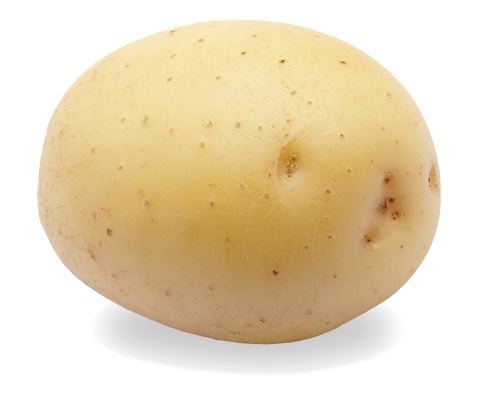 Содержание крахмала 11,0-15,0%. Вкус хороший и отличный.Лежкость 95%. Картофель Коломба устойчив к возбудителю рака картофеля, золотистой картофельной цистообразующей нематоде. Среднеустойчив к возбудителю фитофтороза.Особенности возделывания: Избегать посадку в слишком холодную почву.  Сорт хорошо отзывчив на орошение. Сорт чувствителен к фитофторозу листьев. Cорт отзывчив на дополнительное внесение магния и марганца.
   2)Марисоль Ранний  НОВЫЙ  столового назначения. Вегетационный период 75-85 сутокВключен в Госреестр (Код в реестре 8059047 с 2022 года) по Северо-Западному  и Центральному  регионам.Товарная урожайность 211-371 ц/га. Максимальная урожайность 570,0 ц/га.Клубень овально-округлый с мелкими глазками. Очень крупный.Количество клубней в кусте 13-15 штук.Кожура желтая. Мякоть кремовая. Масса товарного клубня - 109-135 г.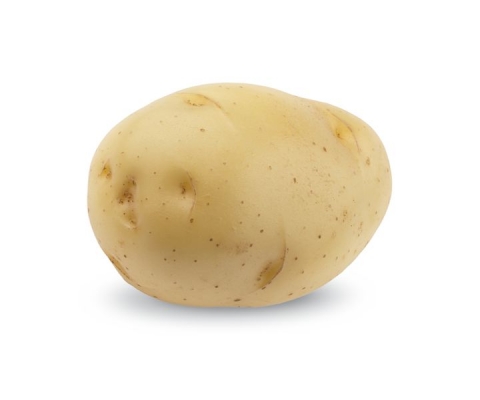 Содержание крахмала - 12,0-13,2%. Вкус хороший. Лежкость - 95,0 %.Картофель Марисоль устойчив к возбудителю рака картофеля, золотистой картофельной цистообразующей нематоде. Умеренно восприимчив к возбудителю фитофтороза.Особенности возделывания: Марисоль предпочтительно высаживать в теплую почву, на не слишком рано и на хорошо орошаемых землях. 3) Мемфис Популярный среднеранний сорт столового назначения. Вегетационный период сорта составляет 80-90 дней.Включен в Госреестр ( Код в реестре  8756220 с 2015 г) по Центральному региону. Товарная урожайность 180-382 ц/га. Максимальная урожайность 400 ц/га.Клубень удлиненно-овальный с мелкими глазками. Кожура красная. Мякоть светло-желтая. 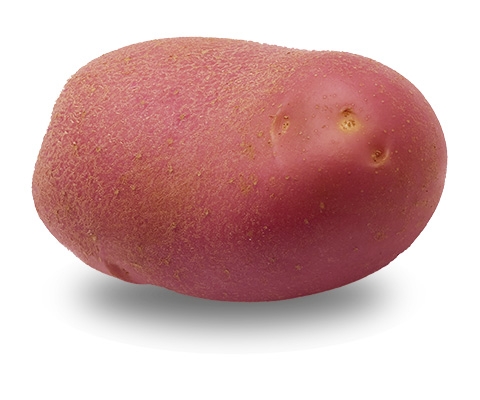 Клубни крупные. Масса клубня 82- 160 г.Количество клубней  в кусте 9-11 штук.  Содержание крахмала - 14,2-16,7%. Вкус хороший.  Лежкость - 95%. Картофель Мемфис устойчив к возбудителю рака картофеля, золотистой картофельной цистообразующей нематоде. Среднеустойчив к возбудителю фитофтороза.Особенности возделывания: Сорт пригоден для выращивания в условиях недостатка влаги.Семенной картофель  соответствует ГОСТ 33996-2016Картофель Мемфис, Коломба и Марисоль подходят для различных агроклиматических условий и для разных типов почв.Семенной материал селекции HZPC Holland B.V, IPR B.V.Фасовка: мешки 25 кг.Заказ картофель тел:  8-926-611-20-77  E-mail: zay-77@yandeх.ru